ContentsForeword	41	Scope	62	References	63	Definitions of terms and abbreviations	63.1	Terms	63.2	Abbreviations	74	Architectural Assumptions and Principles	74.1	Architectural Requirements	74.2	Architectural Assumptions	75	Key Issues	75.1	Key Issue #1 - Transport C2 communication over PC5 interface	75.2	Key Issue #2 - Support of Broadcast Remote ID	85.3	Key Issue #3 - Support of Detect and Avoid Mechanism in 3GPP system	85.X	Key Issue #X: <Key Issue Title>	85.X.1	Description	86	Solutions	96.0	Mapping Solutions to Key Issues	96.X	Solution #X: <Solution Title>	96.X.1	Key Issue mapping	96.X.2	Description	96.X.3	Procedures	96.X.4	Impacts on Services, Entities, and Interfaces	97	Overall Evaluation	98	Conclusions	9Annex A: Change history	11ForewordThis Technical Report has been produced by the 3rd Generation Partnership Project (3GPP).The contents of the present document are subject to continuing work within the TSG and may change following formal TSG approval. Should the TSG modify the contents of the present document, it will be re-released by the TSG with an identifying change of release date and an increase in version number as follows:Version x.y.zwhere:x	the first digit:1	presented to TSG for information;2	presented to TSG for approval;3	or greater indicates TSG approved document under change control.y	the second digit is incremented for all changes of substance, i.e. technical enhancements, corrections, updates, etc.z	the third digit is incremented when editorial only changes have been incorporated in the document.In the present document, certain modal verbs have the following meanings:shall	indicates a mandatory requirement to do somethingshall not	indicates an interdiction (prohibition) to do somethingNOTE 1:	The constructions "shall" and "shall not" are confined to the context of normative provisions, and do not appear in Technical Reports.NOTE 2:	The constructions "must" and "must not" are not used as substitutes for "shall" and "shall not". Their use is avoided insofar as possible, and they are not used in a normative context except in a direct citation from an external, referenced, non-3GPP document, or so as to maintain continuity of style when extending or modifying the provisions of such a referenced document.should	indicates a recommendation to do somethingshould not	indicates a recommendation not to do somethingmay	indicates permission to do somethingneed not	indicates permission not to do somethingNOTE 3:	The construction "may not" is ambiguous and is not used in normative elements. The unambiguous constructions "might not" or "shall not" are used instead, depending upon the meaning intended.can	indicates that something is possiblecannot	indicates that something is impossibleNOTE 4:	The constructions "can" and "cannot" shall not to be used as substitutes for "may" and "need not".will	indicates that something is certain or expected to happen as a result of action taken by an agency the behaviour of which is outside the scope of the present documentwill not	indicates that something is certain or expected not to happen as a result of action taken by an agency the behaviour of which is outside the scope of the present documentmight	indicates a likelihood that something will happen as a result of action taken by some agency the behaviour of which is outside the scope of the present documentmight not	indicates a likelihood that something will not happen as a result of action taken by some agency the behaviour of which is outside the scope of the present documentIn addition:is	(or any other verb in the indicative mood) indicates a statement of factis not	(or any other negative verb in the indicative mood) indicates a statement of factNOTE 5:	The constructions "is" and "is not" do not indicate requirements.1	ScopeThis study item shall address the following system enablers for 5GS and EPS to support additional scenarios and requirements for UAV (Uncrewed Aerial Vehicles) and UAM (Urban Air Mobility) by identifying how and whether existing mechanisms can be re-used, and identifying architectural and functional modifications required:-	a mechanism to transport Broadcast Remote Identification and C2 communications via the 3GPP system;-	a mechanism to support aviation applications such as Detect And Avoid (DAA).2	ReferencesThe following documents contain provisions which, through reference in this text, constitute provisions of the present document.-	References are either specific (identified by date of publication, edition number, version number, etc.) or non-specific.-	For a specific reference, subsequent revisions do not apply.-	For a non-specific reference, the latest version applies. In the case of a reference to a 3GPP document (including a GSM document), a non-specific reference implicitly refers to the latest version of that document in the same Release as the present document.[1]	3GPP TR 21.905: "Vocabulary for 3GPP Specifications".[2]	3GPP TS 23.501: "System architecture for the 5G System (5GS)".[3]	3GPP TS 23.502: "Procedures for the 5G System (5GS)".[4]	3GPP TS 22.125: "Uncrewed Aerial System (UAS) support in 3GPP".[5]	3GPP TS 23.256: "Support of Uncrewed Aerial Systems (UAS) connectivity, identification and tracking".[6]	DEPARTMENT OF TRANSPORTATION Federal Aviation Administration 14 CFR Parts 1, 11, 47, 48, 89, 91, and 107 [Docket No.: FAA-2019-1100; Amdt. Nos. 1-75, 11-63, 47-31, 48-3, 89-1, 91-361, and 107-7] RIN 2120-AL31 Remote Identification of Unmanned Aircraft.[7]	EASA NPA 2021-14: "Notice of Proposed Amendment 2021-14".[8]	3GPP TS 23.304: "Proximity based Services (ProSe) in the 5G System (5GS)".[9]	3GPP TS 23.287: "Architecture enhancements for 5G System (5GS) to support Vehicle-to-Everything (V2X) services".[10]	3GPP TR 23.754: "Study on supporting Unmanned Aerial Systems (UAS) connectivity, Identification and tracking".3	Definitions of terms and abbreviations3.1	TermsFor the purposes of the present document, the terms given in TR 21.905 [1], TS 23.256 [5] and the following apply. A term defined in the present document takes precedence over the definition of the same term, if any, in TR 21.905 [1] or TS 23.256 [5].3.2	AbbreviationsFor the purposes of the present document, the abbreviations given in TR 21.905 [1] and the following apply. An abbreviation defined in the present document takes precedence over the definition of the same abbreviation, if any, in TR 21.905 [1].BRID	Broadcast Remote IdentificationC2	Command and ControlDAA	Detect And AvoidRID	Remote IdentificationTPAE	Third Party Authorized EntityUAS	Uncrewed Aerial SystemUAV	Uncrewed Aerial Vehicle4	Architectural Assumptions and Principles4.1	Architectural Requirements-	When applicable, existing UAV authentication and authorization procedures specified in TS 23.256 [5] should be reused as much as possible for solutions.-	When applicable, solutions that involve UAV to UAV communications should apply to UAVs of different PLMNs.-	Solutions should consider both UAVs in coverage and UAVs out of coverage, though different solutions may apply to the two cases.-	When applicable, solutions should be backward compatible with mechanisms specified in TS 23.256 [5].4.2	Architectural AssumptionsThe following architectural assumptions apply:-	Solutions for transport of broadcast remote identification shall support existing regulations for remote identification, including FAA regulations ([6]) and U-Space regulations EASA NPA 2021-14 ([7]).-	For solutions using PC5, the use of relay communications is not considered in this study.-	A UAV shall obtain authorization from 3GPP system and USS to perform direct C2 communication as defined in TS 22.125 [4].5	Key Issues5.1	Key Issue #1 - Transport C2 communication over PC5 interfaceThis key issue focuses on the transport of C2 communications over PC5 in the 3GPP system. This includes studying how to enable the direct C2 communication (as defined in TS 22.125 [4]) between a UAV and a UAV controller. The following aspects are to be considered:-	whether PC5 can support C2 communications between a UAV and a UAV controller;-	Whether any architectural modifications are required, and what they are, with respect to the current solutions using PC5 (e.g. ProSe, C-V2X):-	this includes studying both scenarios where both the UAV and the UAV controller are registered to the 5GS, and scenarios where the UAV controller may not be registered to the 5GS or may not have Uu capabilities;-	this includes studying both scenarios where radio resources used for PC5 are configured and scheduled by the MNO (in coverage operation), and scenarios where the radio resources used for PC5 are "non-operator-managed", as defined in TS 23.304 [8] and TS 23.287 [9];-	Whether and how the existing PC5-based Unicast communication can be reused and/or extended to transport C2 communication;-	how is the C2 communication over PC5 between a UAV and UAV controller established;-	how is the UAV authorized for setting up direct C2 communication over PC5 with a UAV controller, both for in-coverage and out of coverage scenarios, and how is the authorization revoked;-	whether the UAV needs to discover the UAV controller, or vice versa and if so, how?5.2	Key Issue #2 - Support of Broadcast Remote IDThis key issue focuses on the transport of Broadcast Remote Identification in the 3GPP system. The following aspects are to be considered:-	Whether and how PC5-based solutions can be reused and/or extended to transport Broadcast Remote Identification, and whether any architectural modifications are required, and what they are, with respect to the current solutions using PC5 (e.g. ProSe, C-V2X):-	This includes whether and how the existing PC5-based solutions, e.g. broadcast over PC5 can be reused and/or extended to transport Broadcast Remote ID;-	Whether solutions based on Uu interface can be used to transport Broadcast Remote IdentificationFor all solutions, study whether they support mandatory regional regulations (e.g. see annex in TR 23.754 [10] and EASA NPA 2021-14 [7]).5.3	Key Issue #3 - Support of Detect and Avoid Mechanism in 3GPP systemThis key issue focuses on the support of detect and avoid mechanisms in the 3GPP system, based on requirements for DAA defined in TS 22.125 [4]. The following aspects are to be considered:-	Whether any architectural modifications are required, and what they are, with respect to the current solutions using PC5 (e.g. ProSe, C-V2X), to support direct UAV to UAV communication for the purpose of DAA:-	For solutions based on direct UAV-to-UAV communication mechanisms, whether only broadcast communications are required, or whether also unicast and/or groupcast communications are required, and whether and how current solutions can be re-used or extended;-	Whether network-assisted (ground based) DAA solutions are applicable, what solutions may be applicable, and whether a combination of network-assisted and direct solutions should be defined;-	What assumptions need to be made about considering security solutions outside of 3GPP, e.g. similar to application layer security as in C-V2X. It is assumed security discussion is to be coordinated with SA WG3.5.X	Key Issue #X: <Key Issue Title>5.X.1	DescriptionEditor's Note:	This clause provides a description of the key issue.6	SolutionsEditor's Note:	This clause is intended to document the agreed architecture solutions. Each solution should clearly describe which of the key issues it covers and how.6.0	Mapping Solutions to Key IssuesTable 6.0-1: Mapping of Solutions to Key Issues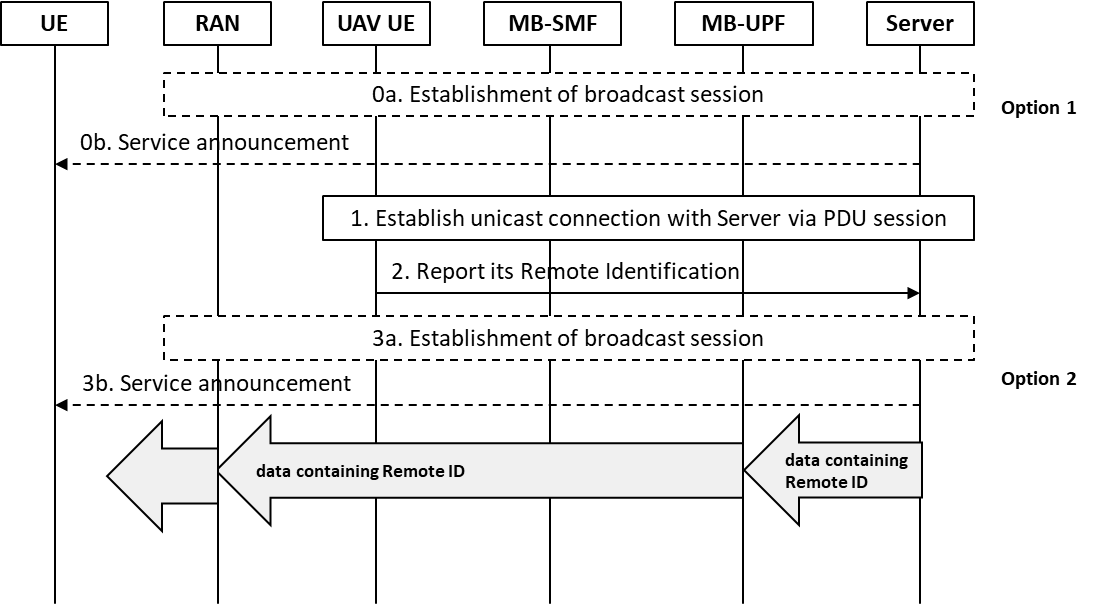 6.X	Solution #X: <Solution Title>6.X.1	Key Issue mappingEditor's note:	This clause lists the key issue(s) addressed by this solution.6.X.2	DescriptionEditor's note:	This clause will describe the solution principles and architecture assumptions for corresponding key issue(s). (Sub-) clause(s) may be added to capture details.6.X.3	ProceduresEditor's note	This clause describes high-level procedures and information flows for the solution.6.X.4	Impacts on Services, Entities, and InterfacesEditor's note	This clause captures impacts on existing 3GPP services, entities, and interfaces.7	Overall EvaluationEditor's Note:	This clause will provide evaluation of different solutions.8	ConclusionsEditor's Note:	This clause will list conclusions that have been agreed during the course of the study item activities.Annex A:
Change history3GPP TR 23.700-58 V0..0 (2022-02)3GPP TR 23.700-58 V0..0 (2022-02)Technical Specification|ReportTechnical Specification|Report3rd Generation Partnership Project;Technical Specification Group Services and System Aspects;Study of further architecture enhancements foruncrewed aerial systems and urban air mobility(Release 18)3rd Generation Partnership Project;Technical Specification Group Services and System Aspects;Study of further architecture enhancements foruncrewed aerial systems and urban air mobility(Release 18)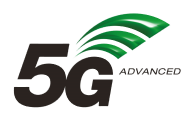 The present document has been developed within the 3rd Generation Partnership Project (3GPP TM) and may be further elaborated for the purposes of 3GPP.
The present document has not been subject to any approval process by the 3GPP Organizational Partners and shall not be implemented.
This Specification is provided for future development work within 3GPP only. The Organizational Partners accept no liability for any use of this Specification.
Specifications and Reports for implementation of the 3GPP TM system should be obtained via the 3GPP Organizational Partners' Publications Offices.The present document has been developed within the 3rd Generation Partnership Project (3GPP TM) and may be further elaborated for the purposes of 3GPP.
The present document has not been subject to any approval process by the 3GPP Organizational Partners and shall not be implemented.
This Specification is provided for future development work within 3GPP only. The Organizational Partners accept no liability for any use of this Specification.
Specifications and Reports for implementation of the 3GPP TM system should be obtained via the 3GPP Organizational Partners' Publications Offices.3GPPPostal address3GPP support office address650 Route des Lucioles - Sophia AntipolisValbonne - FRANCETel.: +33 4 92 94 42 00 Fax: +33 4 93 65 47 16Internethttp://www.3gpp.orgCopyright NotificationNo part may be reproduced except as authorized by written permission.
The copyright and the foregoing restriction extend to reproduction in all media.© 2022, 3GPP Organizational Partners (ARIB, ATIS, CCSA, ETSI, TSDSI, TTA, TTC).All rights reserved.UMTS™ is a Trade Mark of ETSI registered for the benefit of its members3GPP™ is a Trade Mark of ETSI registered for the benefit of its Members and of the 3GPP Organizational Partners
LTE™ is a Trade Mark of ETSI registered for the benefit of its Members and of the 3GPP Organizational PartnersGSM® and the GSM logo are registered and owned by the GSM AssociationKey IssuesKey IssuesKey IssuesKey IssuesKey IssuesKey IssuesKey IssuesSolutions12312Change historyChange historyChange historyChange historyChange historyChange historyChange historyChange historyDateMeetingTDocCRRevCatSubject/CommentNew version2022-02SA2#149S2-2201196---TR Skeleton0.0.02022-02SA2#149---Inclusion of documents approved in SA2#149-e:S2-2201198, S2-2201342, S2-2201343, S2-2201344, S2-2201345, S2-2201346, S2-2201347.0.1.0